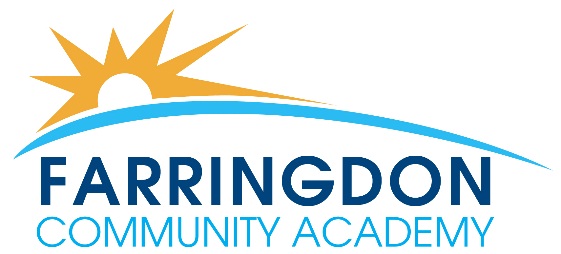   Key responsibilities: - Monitor the attendance of all students challenging and investigating student’s absence from school and promoting good attendanceWork closely with the Administration Team to ensure parents/carers are informed of a student’s first day of absence prioritising vulnerable students, ensuring reasons for absence are effectively input into SIMS and registers are adjusted accordinglyLiaise with the Local Authority Attendance Team to ensure the school is carrying out its statutory responsibility in respect of students. This will include preparing statements, attending and presenting evidence or request the issuing of penalty notice fines or other legal sanctionsEnsure SIMS contains accurate student attendance data and use SIMS to produce reports when requiredEnsure statutory registration of students is completed by checking registers and filling in missing marks Check all absences are correctly codedReport weekly on attendance to the pastoral team, SLT and termly to GovernorsWork directly with students and their families to support them with attendance issues (including home visits)Coordinate manual and computerised recording systems for student attendance and punctuality issues, analysing and evaluating data and producing reports as requiredHold regular meetings with Year Managers to consider attendance and ensure the appropriate attendance stages are followed including the preparation of appropriate letters in relation to attendanceFollow statutory and/or local procedures where attendance falls below acceptable levels or is a cause for concernFollow statutory and/or local procedures to deal with unauthorised absence in term timeFollow the academy policy and all legislation relating to the attendance of studentsWork closely with colleagues and partner agencies regarding attendanceMeet with students and their parents/carers where attendance and/or punctuality is a concern and formulate individual plans to improve attendance/punctualityEnsure student who are absent for prolonged periods receive regular and relevant workMonitor the attendance of students attending alternative provisionsOther specific duties: - Be fully aware of and carry out work in line with Child Protection Procedures. This may involve attending case conferences and strategy meetings, core groups or other meetings in relation to child protection casesSupport the Early Help process for vulnerable families by offering advice, liaising with other professionals and attending meetings where necessaryMaintain a working knowledge of the statutory framework relating to school attendance, child employment, child protection and special needs to be able to offer informed advice to parents, school staff, governors and othersWork on and develop initiatives which raise the awareness of school staff, parents and the community on the importance of school attendanceLiaise with the exams officer ensuring that any missing students are chasedLiaise with external agencies with regard to the attendance of looked after childrenLiaise with feeder primary schools and work together to improve attendanceImplement policies, procedures and strategies to promote positive attendance and punctuality for all studentsTo ensure that duties are undertaken with due regard and compliance with the Data Protection Act and other legislationTo carry out duties and responsibilities in accordance with the Academy’s Health and Safety Policy and relevant Health and Safety legislationPlay a full part in the life of the Academy community, supporting its ethos and mission, encouraging and ensuring staff and students follow this example, including representing the Academy in a professional and positive light at all times to all stakeholdersFarringdon Community Academy is an inclusive school and expects all colleagues to support in the behaviour management and supervision of students and take part with active duties to support student supervision on a daily basisTo comply with any reasonable request from the Deputy Headteacher or the Headteacher to undertake work of a similar level that is not specified in this job descriptionPost Attendance Officer SalaryS6 Point 26-28 £23,866, - £25,463 Per Annum Pro-RataLine ManagerDeputy Headteacher  Working time37 hours per week; term time only (39 weeks)Contract Fixed Term 12 Month Contract (Maternity Cover) Starting: July ‘18